Bildungseinrichtung:  ___________________________________________________________________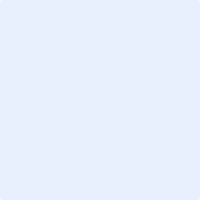 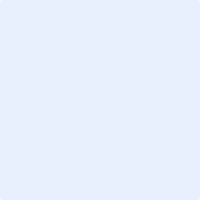 für	Ggf. Ergänzende AngabenBesonderer Bedarf: Geburtsdatum:Gruppe/ Klasse:Einrichtungsbesuchsjahr:Datum des Eintrittes:Ende der Kita:Evtl. Förderschwerpunkt:Bildungsgang:Therapeut/in:Sonderpädagoge:Erzieherin/ Lehrer/-in:Anschrift:	
		Anschrift:	
		Eltern/ Personensorgeberechtigte:Eltern/ Personensorgeberechtigte:Religion: Nationalität: Außerschulische Einflüsse: Außerschulische Einflüsse: Hilfsmittel/ Nachteilsausgleich: Hilfsmittel/ Nachteilsausgleich: Organische/ medizinische Besonderheiten: Organische/ medizinische Besonderheiten: Medikamente: Medikamente: Therapien: Pflege: Besonderheiten/Gefährdung: Stärken/ Interessen/ bevorzugte Bildungsbereiche:Pflege:Medizinische Versorgung:Therapien:	Individuelle Hilfsmittel:Besondere Einrichtungen:Besondere Bildungsmittel: